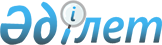 Қазақстан Республикасының балаларына аллергологиялық көмек көрсетуді жетілдіру жөніндегі шаралар туралы
					
			Күшін жойған
			
			
		
					Қазақстан Республикасы Денсаулық сақтау министрінің м.а. 2010 жылғы 23 шілдедегі № 532 Бұйрығы. Қазақстан Республикасы Әділет министрлігінде 2010 жылғы 23 тамызда Нормативтік құқықтық кесімдерді мемлекеттік тіркеудің тізіліміне N 6411 болып енгізілді. Күші жойылды - Қазақстан Республикасы Денсаулық сақтау және әлеуметтік даму министрінің м.а. 2016 жылғы 15 шілдедегі № 619 бұйрығымен      Ескерту. Бұйрықтың күші жойылды - ҚР Денсаулық сақтау және әлеуметтік даму министрінің м.а. 15.07.2016 № 619 бұйрығымен.

      «Халық денсаулығы және денсаулық сақтау жүйесі туралы» Қазақстан Республикасының 2009 жылғы 18 қыркүйектегі кодексінің 32-бабына сәйкес және Қазақстан Республикасының балаларына аллергологиялық көмек көрсетуді жетілдіру мақсатында БҰЙЫРАМЫН:



      1. Қоса беріліп отырған Қазақстан Республикасының балаларына аллергологиялық көмек көрсететін ұйымдар туралы ереже бекітілсін.



      2. Облыстардың, Астана және Алматы қалалары денсаулық сақтау басқармаларының бастықтары (келісім бойынша) осы бұйрықты іске асыру бойынша шаралар қабылдасын.



      3. Қазақстан Республикасы Денсаулық сақтау министрлігінің Медициналық көмекті ұйымдастыру департаменті (Нұрғазиев Қ.Ш.) осы бұйрықты Қазақстан Республикасы Әділет министрлігіне мемлекеттік тіркеуге жіберсін.



      4. Қазақстан Республикасы Денсаулық сақтау министрлігінің Әкімшілік-құқықтық жұмыс департаменті (Бисмильдин Ф.Б.) осы бұйрық Қазақстан Республикасы Әділет министрлігінде мемлекеттік тіркелгеннен кейін оның ресми жариялануын қамтамасыз етсін.



      5. «Қазақстан Республикасында балаларға аллергологиялық көмек көрсететін ұйымдар туралы ережені бекіту туралы» Қазақстан Республикасы Денсаулық сақтау министрінің 2008 жылғы 30 желтоқсанды № 702 бұйрығының (Нормативтік құқықтық актілерді мемлекеттік тіркеу тізілімінде № 5505 тіркелген, «Заң газеті» газетінің 2009 жылғы 3 сәуірдегі № 49 жарияланған) күші жойылды деп танылсын.



      6. Осы бұйрықтың орындалуын бақылау Қазақстан Республикасының Денсаулық сақтау вице-министрі С.З. Қайырбековаға жүктелсін.



      7. Осы бұйрық оны алғаш ресми жариялаған күнінен кейін он күнтізбелік күн өткен соң қолданысқа енгізіледі.      Министрдің

      міндетін атқарушы                          Б. Садықов

Қазақстан Республикасы   

Денсаулық сақтау министрінің

міндетін атқарушының    

2010 жылғы 23 шілдедегі   

№ 532 бұйрығымен бекітілген  

Қазақстан Республикасында балаларға аллергологиялық көмек көрсететін ұйымдар туралы ереже

      1. Осы Ереже «Халық денсаулығы және денсаулық сақтау жүйесі туралы» Қазақстан Республикасының Кодексіне сәйкес әзірленді және Қазақстан Республикасының 0-18 жастағы балаларына (бұдан әрі – балаларға) аллергологиялық көмек көрсететін ұйымдар қызметінің міндеттерін, функциялары мен ұйымдастыру негіздерін анықтайды.



      2. Балаларға аллергологиялық көмек көрсететін ұйымдар аллергопатологиямен ауыратын балаларға уақтылы анықтауға, тексеруге және емдеуге және аллергологиялық аурулардың алдын алуға бағытталған іс-шараларды өткізу мақсатында ұйымдастырылады.



      3. Штаттан тыс бас балалар аллергологі (республиканың, облысының, қаланың) аллергологиялық көмек көрсететін ұйымдардың жұмысын үйлестіреді.



      4. Аллергологиялық көмек аллергопатологиямен ауыратын балаларды уақытылы ерте анықтау, диспансерлік бақылау және емдеуді қамтиды.



      5. Балаларға аллергологиялық көмек көп бағдарлы емдеу-профилактикалық ұйымының аллергологиялық бөлімшесінде, балалар аллергологиялық кабинеттерінде және күндізгі аллергологиялық стационарларда бастапқы медициналық-санитарлық, консультациялық-диагностикалық және стационарлық медициналық көмек түрінде көрсетіледі.



      6. Балаларға аллергологиялық көмек көрсететін ұйымдардың негізгі міндеттері:



      1) аллергиялық аурулармен ауыратын балаларды тексеруге және емдеуге және аллергологиялық аурулардың алдын алуға бағытталған іс-шараларды ұйымдастыру және жүргізу;



      2) себепті-елеулі аллергендерді анықтау мақсатында арнайы аллергологиялық диагностика жүргізу;



      3) арнайы иммунотерапияны (аллерговакцинациялау) ұйымдастыру және жүргізу;



      4) аллергиялық ауруларды диагностикалаудың, емдеудің және алдын  алудың жаңа әдістерін меңгеру және енгізу.



      7. Стационарлардың аллергологиялық бөлімшесі (бұдан әрі – бөлімше) көп бағдарлы емдеу-профилактикалық ұйымының құрамында ұйымдастырылады. Өз жұмысында осы Ережені басшылыққа алады.



      8. Бөлімшеге балаларды жоспарлы түрде стационарлық емдеуге жіберуді емхананың балалар аллергологтары мен педиатрлары жүзеге асырады.



      9. Бөлімшені меңгерушісі болып аллергология және иммунология мәселесі бойынша біліктілігін арттырған дәрігер педиатр немесе аллерголог-иммунолог дәрігер тағайындалады.



      10. Бөлімшеде «Аллергология және иммунология» мамандығы бойынша сертификаты/біліктілік санаты бар дәрігер жұмыс істейді.



      11. Бөлімше мынадай аурулармен ауыратын балаларға шұғыл және жоспарлы медициналық көмек көрсетеді:



      1) бронх демікпесі жеке түрде және атопиялық дерматитпен, аллергиялық ринитпен, аллергиялық конъюнктивитпен қосарланған;



      2) экзогенді аллергиялық альвеолитпен;



      3) аллергиялық бронхоөкпелік аспергиллезбен;



      4) атопиялық дерматитпен;



      5) Квинке ісігімен;



      6) есекжеммен;



      7) аллергиялық жанаспалы дерматитпен;



      8) аллергиялық ринитпен (ауыр ағымда);



      9) поллинозбен;



      10) тағамдық аллергиямен;



      11) дәрілік аллергиямен;



      12) жәндіктердің шағуына аллергиялық реакциямен;



      13) анафилактикалық шокпен;



      14) сарысу ауруымен;



      15) жедел уытты-аллергиялық жағдайлармен.



      12. Бөлімшеде мынадай емдеу және диагностика әдістерді жүргізу қамтамасыз етіледі:



      1) жалпы клиникалық және биохимиялық;



      2) иммунологиялық;



      3) функционалдық, рентгенологиялық, эндоскопиялық;



      4) арнайы аллергологиялық диагностика (аллергосынама, провокациялық аллергиялық тесттер);



      5) арнайы иммунотерапия (аллерговакцинациялау);



      6) қалпына келтіру емі.



      13. Балалар аллергологиялық кабинеті (бұдан әрі - кабинет) амбулаториялық-емханалық деңгейде аллергологиялық аурулармен ауыратын балаларға мамандандырылған емдеу - диагностикалық көмек көрсету үшін тағайындалған.



      14. Кабинет қосалқы диагностикалық қызметі бар консультациялық емханалардың құрамында ұйымдастырылады, балаларға мамандандырылған көмек көрсетеді.



      15. Кабинетте аллергология және иммунология мәселесі бойынша біліктілігін арттырған дәрігер педиатрлар, аллерголог-иммунолог дәрігерлер жұмыс істейді.



      16. Бөлімшелердің және кабинеттердің қызметкерлерінің лауазымдық нұсқаулары әзірленеді және емдеу-профилактикалық ұйымның басшысы бекітеді.



      17. Кабинет мынадай аурулармен ауыратын балаларға жоспарлы көмек көрсетеді:



      1) бронх демікпесінің жеке түрімен және аллергиялық ринитпен, аллергиялық конъюнктивитпен қосарланған атопиялық дерматитпен;



      2) атопиялық дерматитпен;



      3) есекжеммен;



      4) аллергиялық жанаспалы дерматитпен;



      5) аллергиялық ринитпен (ауыр ағымда);



      6) поллинозбен;



      7) тағамдық аллергиямен;



      8) дәрілік аллергиямен;



      9) жәндіктердің шағуына аллергиялық реакциямен;



      10) сарысу ауруымен.



      18. Бронх демікпесімен ауыратын сырқаттар мен бронх демікпесінің өршу қаупі бар адамдарды уақтылы бақылау және емдеу мақсатында кабинетте «Демікпе - мектеп» ұйымдастырылады. «Демікпе – мектептің» жұмыстың негізгі мақсаты: демікпе ауруымен ауыратын сырқаттарды және олардың туыстарын өздік бақылау әдістеріне үйрету.



      19. Кабинеттің міндеттері:



      1) балалардың аллергологиялық ауруларын ерте анықтау және мамандандырылған көмек көрсету;



      2) емхана аумағындағы балалардың аллергиялық ауруларының таралуын талдау және осы негізде аллергопотологиямен ауыратын балаларға медициналық көмек көрсету сапасын жақсарту жөніндегі іс-шараларды жоспарды әзірлеу;



      3) себепті-елеулі аллергендерді анықтау мақсатында арнайы аллергодиагностика;



      4) арнайы иммунотерапияны (аллерговакцинациялау) ұйымдастыру және жүргізу;



      5) базистік және глюкокортикойдты терапияны түзету;



      6) аллергологиялық аурулары бар балаларға рецидивке қарсы емді ұйымдастыру және жүргізу;



      7) емхана мамандарының жолдамасымен консультация жүргізу және балаларды емдеуге стационардың аллергология бөлімшесіне жатқызу;



      8) аллергологиялық аурулармен ауыратын балаларды диспансерлік бақылау;



      9) аллергиялық аурулармен ауыратын балалардың сырқатының алдын алудың, диагностикасының, емінің, реабилитациясының жаңа әдістерін кабинет қызметінің тәжірибесіне енгізу;



      10) ингаляциялық терапияны қолдану ережелеріне үйрету;



      11) балаларды санаторийлік-курорттық емделуге жолдағанда санаторийлік-курорттық картаны толтыру;



      12) балаларға мүгедектік тағайындағанда медициналық-әлеуметтік сараптаманы жүргізу үшін жолдауға қатысу;



      13) емханада жұмыс істейтін дәрігерлерге иммунопатология аурулармен ауыратын сырқаттарды ерте анықтау, диагностика және емі туралы тақырыптық конференция, семинарлар өткізу;



      14) ата-аналар мен балалар-жасөспірімдер арасында аллергиялық аурулардың алдын алу, ерте анықтау жұмыстарын жүргізу.



      20. Балаларға арналған күндізгі стационар (бұдан әрі - стационар) аллергологиялық бөлімшесі қосымша диагностикалық қызметтері бар балалар консультациялық-диагностикалық орталықтарында және консультациялық емханалардың құрамында ұйымдастырылады. Өз жұмысында осы ережені басшылыққа алады.



      21. Бөлімшенің меңгерушісі болып аллергология және иммунология мәселесі бойынша біліктілігін арттырған дәрігер педиатр немесе аллерголог-иммунолог дәрігер тағайындалады.



      22. Стационар ауруханаға дейінгі кезеңде амбулаториялық жағдайда диагностика жүргізуді, стационар жағдайында тәулік бойы бақылауды қажет етпейтін аллергиялық аурулармен ауыратын балаларға мамандандырылған медициналық көмек көрсетуді жүзеге асырады.



      23. Тізбе бойынша балалар аллергологиялық кабинеттерін жабдықтармен және медициналық мақсаттағы бұйымдармен жарақтандыру осы ережеге қосымшаға сәйкес жүзеге асырылады.

Қазақстан Республикасында 

балаларға аллергологиялық 

көмек көрсететін     

ұйымдар туралы ережеге 

қосымша          Балалар аллергологиялық кабинетіне арналған жабдықтар мен медициналық мақсаттағы бұйымдардың тізбесі 
					© 2012. Қазақстан Республикасы Әділет министрлігінің «Қазақстан Республикасының Заңнама және құқықтық ақпарат институты» ШЖҚ РМК
				№АтауыСаны1.Тыныс алу параметрлерін өлшеуге арналған аспаптар:1.пневмотахометр31.компьютерлік спирограф11.пикфлоуметрлер100-1002.Дәрілік заттарды жеткізуге арналған аппаратура:2.спейсерлер32.небулайзерлер33.Тері сынамаларын жүргізуге арналған аллергендер жинағы:3.тағамдық (10-20 түрі)23.тұрмыстық (7-10 түрі)23.эпидермалдық (5-10 түрі)23.уақ саңырауқұлақтық (5-7 түрі)23.тозаңдық (20-30 түрі)23.бактериялық (5-7 түрі)23.инсектілік (3-5 түрі)23.латекстік (3-5 түрі)23.химиялық (3-5 түрі)23.дәрілік (5-10 түрі)24.Жалпы және ерекше Ig E антиденесін айқындауға арналған жинақ:4.балалар панелі1004.тозаңдық панель1004.тұрмыстық панель1004.уақ саңырауқұлақтық панелі1004.жұқпалы панель1004.химиялық панель1004.және аллергендердің барлық түрі жеке-жеке1005.Аллергендердің барлық түрлері бар ерекше аллергиялық вакциналауға арналған жинақ және олардың кешендері1006.Тері скарификаторлары5007.Аллергоанализатор18.Аэрозольдық генератор19.Фонендоскопы бар артериялық қысымды өлшегіш110.Хирургиялық сорғыш111.Бактерицидтік сәулелеуіш1Медициналық аспаптарМедициналық аспаптарМедициналық аспаптар12.Түзу корнцанг1013.Түзу қайшылар214.Анатомиялық пинцет (әртүрлі)1015.Маңдай рефлекторы116.Ауызды кеңейткіш517.Медициналық скальпель1018.Трахеотомиялық түтік (жиынтық)119.Медициналық шпатель2020.Тіл ұстағыш5Арнайы мақсаттағы бұйымдар мен құралдарАрнайы мақсаттағы бұйымдар мен құралдарАрнайы мақсаттағы бұйымдар мен құралдар21.Зарарсыздандыру қорабы322.Бүйрек тәріздес науа2023.Секундомер124.Медициналық термометр10Медициналық жиһаз және қосалқы жабдықтарМедициналық жиһаз және қосалқы жабдықтарМедициналық жиһаз және қосалқы жабдықтар25.Медициналық кушетка126.Медициналық үстел127.Медициналық орындық328.Аспаптық үстел129.Медициналық шымылдық130.Медициналық шкаф1